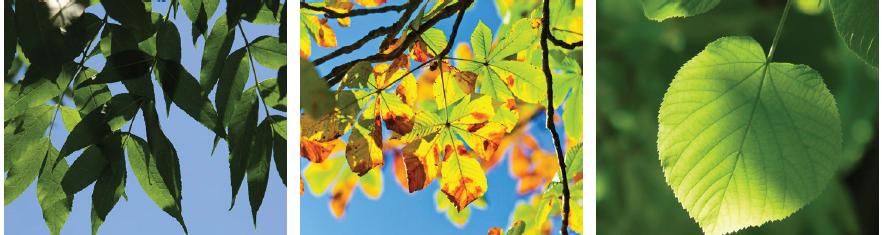 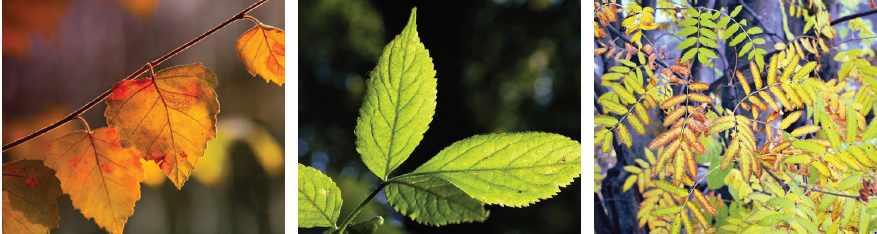 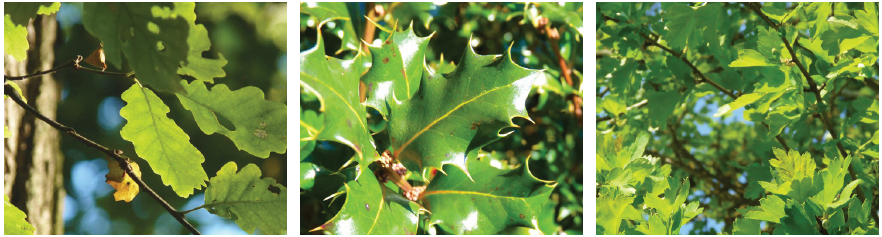 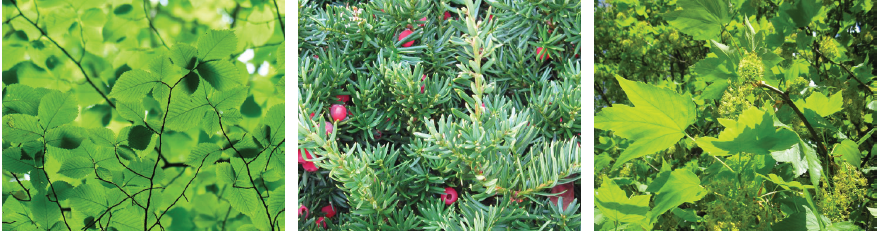 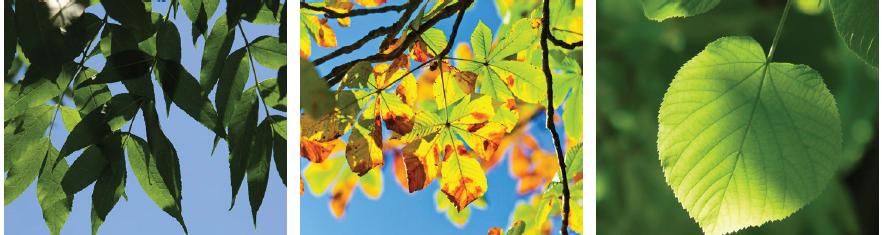 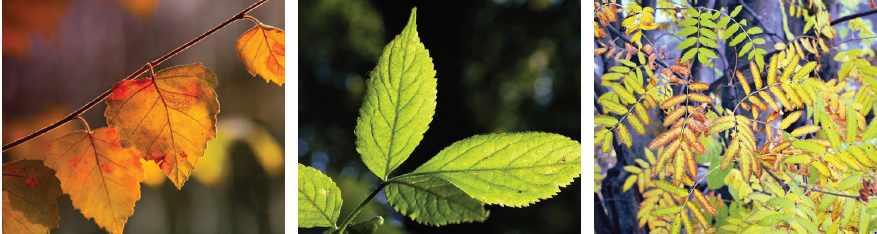 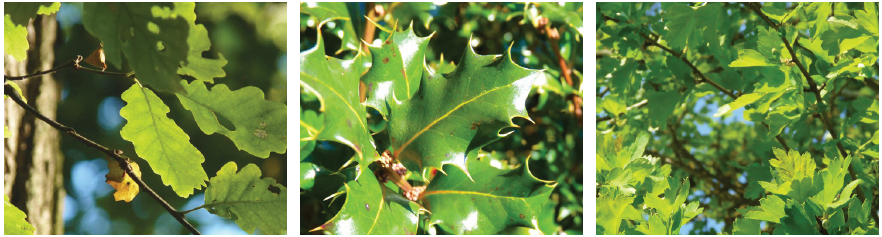 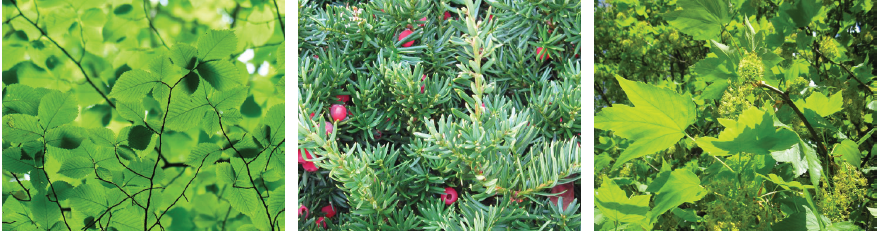  DeciduousEvergreen